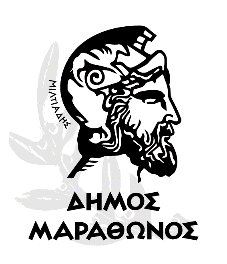 ΤΕΧΝΙΚΗ ΕΚΘΕΣΗ        Η παρούσα μελέτη συντάσσεται από την Διεύθυνση  Καθαριότητας, Ανακύκλωσης, Περιβάλλοντος  Πρασίνου και Συντήρησης Υποδομών του Δήμου Μαραθώνος και αφορά στην «Προμήθεια ενός καινούργιου αμεταχείριστου ημιφορτηγού οχήματος (μιάμισης καμπίνας) 4χ4  τύπου pick-up με ανοιχτή καρότσα το οποίο θα χρησιμοποιηθεί για τις ανάγκες της Ε’ κατασκήνωσης του Δήμου Μαραθώνος.Το προς προμήθεια όχημα προορίζεται για την  Ε’ κατασκήνωσης και θα βοηθήσει στην κάλυψη υπηρεσιακών αναγκών που προκύπτουν.  Η συγκεκριμένη προμήθεια έχει προϋπολογιστεί στα 34.968,00 € συμπεριλαμβανομένου του Φ.Π.Α 24% και θα πραγματοποιηθεί με την διαδικασία πρόχειρου διαγωνισμού, με κριτήριο κατακύρωσης, την πιο συμφέρουσα από τεχνοοικονομικά κριτήρια, προσφορά για το Δήμο – ύστερα από απόφαση της οικονομικής  επιτροπής,  η οποία θα καθορίζει  τους όρους διακήρυξης  και τις τεχνικές προδιαγραφές της προμήθειας. Η χρηματοδότηση του έργου θα γίνει από πιστώσεις του Υπουργείου εργασίας κοινωνικής ασφάλισης (επιχορήγηση για κάλυψη οργάνωσης και λειτουργίας κατασκηνώσεων).  ΕΝΔΕΙΚΤΙΚΟΣ ΠΡΟΫΠΟΛΟΓΙΣΜΟΣΤΕΧΝΙΚΕΣ ΠΡΟΔΙΑΓΡΑΦΕΣ ΑΝΟΙΧΤΟΥ ΗΜΙΦΟΡΤΗΓΟΥ 4Χ4 ΜΙΑΜΙΣΗ ΚΑΜΠΙΝΑΣΗ μελέτη αφορά την προμήθεια καινούριου ημιφορτηγού οχήματος 4Χ4 τύπου pick-up με ανοιχτή καρότσα.Το όχημα θα διαθέτει καμπίνα εκτεταμένης μορφής (μιάμιση καμπίνας), θέση οδηγού και συνοδηγού και ένα κάθισμα ενιαίο πίσω για τουλάχιστον δύο (2) ακόμα άτομα.Όλες οι απαιτήσεις των τεχνικών προδιαγραφών είναι ουσιώδεις και απαράβατες, η τυχόν ύπαρξη απόκλισης θα σημαίνει απόρριψη της προσφοράς. Όπου απαίτηση αναφέρεται με τη λέξη «περίπου» γίνεται αποδεκτή απόκλιση ± 5% της αναφερόμενης τιμής.Α. ΧΑΡΑΚΤΗΡΙΣΤΙΚΑ ΟΧΗΜΑΤOΣΓενικάTo όχημα θα είναι καινούριο, ελαφρού τύπου ημιφορτηγού (pick-up ) με κίνηση και στους δυο (2) άξονες (4X4), ικανό να κινείται με ευκολία εντός και εκτός δρόμου. Θα είναι γνωστού κατασκευαστή, διεθνούς και αναγνωρισμένου τύπου με εκτεταμένο δίκτυο εγκαταστάσεων για επισκευές και ανταλλακτικά.Θα είναι κατασκευασμένο σύμφωνα με τις οδηγίες της Ε.Ε. To μικτό βάρος του οχήματος θα είναι τουλάχιστον 3.200Kg, το βάρος ρυμούλκησης τουλάχιστον 3.400 k g (με σύστημα πέδησης) και η μέγιστη ταχύτητα οχήματος τουλάχιστον 180Km/h.ΠλαίσιοTo πλαίσιο του οχήματος θα είναι χαλύβδινο τύπου. Ο προσφερόμενος τύπος πλαισίου θα είναι κατασκευασμένος για την μεταφορά ωφέλιμου φορτίου τουλάχιστον 1.000kg και θα παρέχει την δυνατότητα για άνετη και ασφαλή κίνηση εντός και εκτός οδοστρώματος σε δύσκολες συνθήκες λειτουργίας. ΚινητήραςΤο όχημα θα είναι εξοπλισμένο με υδρόψυκτο τετρακύλινδρο πετρελαιοκινητήρα αμέσου ψεκασμού και συνολικού κυβισμού τουλάχιστον 1.900cc εξοπλισμένο με στροβιλοσυμπιεστή. Η μέγιστη ιπποδύναμη του κινητήρα θα είναι τουλάχιστον 165HP και αντίστοιχα η μέγιστη ροπή τουλάχιστον 420Nm. Ο κινητήρας του οχήματος θα είναι σύγχρονης αντιρρυπαντικής τεχνολογίας EURO 6 ή νεότερης και θα πληροί τις σχετικές διατάξεις της Κοινοτικής Νομοθεσίας και τα σχετικά Ευρωπαϊκά και Διεθνή Πρότυπα, στάθμης θορύβου και λοιπά χαρακτηριστικά. ΣυμπλέκτηςΤο όχημα θα έχει συμπλέκτη μονό δίσκο, ξηρού τύπου υδραυλικής ή ηλεκτρουδραυλικής επενέργειας Διαστάσεις – ΒάρηΟι διαστάσεις θα είναι ενδεικτικά :Διαστάσεις χώρου φόρτωσης: Οι διαστάσεις θα είναι ενδεικτικά :Τα βάρη και οι μέγιστες φορτίσεις πρέπει να είναι σύμφωνα με τον ΚΟΚ και να εξασφαλίζουν την ασφαλή λειτουργία του οχήματος κάτω από σκληρές συνθήκες εργασίας. Το όχημα θα είναι επαγγελματικού τύπου δυνάμενο να μεταφέρει τέσσερα (4) άτομα (συμπεριλαμβανομένου του οδηγού), μικτού φορτίου τουλάχιστον 3.200kg και ωφέλιμου φορτίου 1000kg. Να παρουσιαστούν αναλυτικά στην προσφορά το μικτό και ωφέλιμο βάρος του οχήματος. Σύστημα διεύθυνσηςΤο σύστημα διεύθυνσης του οχήματος θα είναι αριστερής διάταξης και θα φέρει υδραυλικά ή ηλεκτρουδραυλικά υποβοηθουμένη κρεμαγιέρα. Θα διαθέτει τη μικρότερη δυνατή ακτίνα στροφής λόγω της ιδιομορφίας που παρουσιάζει το τοπικό οδικό δίκτυο. Κιβώτιο ταχυτήτων - ΔιαφορικόΘα είναι μηχανικό με έξι (6) ταχύτητες εμπροσθοπορείας και μία (1) οπισθοπορείας. Το όχημα θα έχει διπλό διαφορικό (4X4). Η επιλογή της μετάδοσης κίνησης από 4x2 σε 4x4 και της αντίστοιχης σχέσεως μετάδοσης θα γίνεται ηλεκτρονικά με χρήστη κομβίων τα οποία θα βρίσκονται στο εσωτερικό της καμπίνας οδήγησης. Η αλλαγή της σχέσης από 4X2 σε 4X4 θα μπορεί να πραγματοποιηθεί και όταν το όχημα βρίσκεται εν’ κινήσει. Σύστημα πέδησηςΤο σύστημα πέδησης θα είναι υδραυλικό και σύμφωνο με τον ισχύοντα Κ.Ο.Κ και τις σύγχρονες προδιαγραφές της Ε.Ε. Το σύστημα πέδησης θα περιλαμβάνει πέδη πορείας και στάθμευσης. Το όχημα θα φέρει σύστημα αντιμπλοκαρίσματος τροχών A.B.S. Επιθυμητό είναι και οποιοδήποτε άλλο επιπλέον ηλεκτρονικό βοηθητικό σύστημα πέδησης. Το σύστημα πέδησης θα επενεργεί σε όλος τους τροχούς για αποτελεσματικό φρενάρισμα του φορτηγού σε κάθε περίπτωση. Το χειρόφρενο θα επενεργεί στους οπίσθιους τροχούς και θα είναι ικανό να εξασφαλίζει την πέδηση του οχήματος σε περίπτωση απώλειας αέρα. Σύστημα ανάρτησηςΤο εμπρόσθιο και οπίσθιο σύστημα ανάρτησης του οχήματος θα είναι ενδεικτικά βαρέως τύπου και σχεδιασμένο για να μεταφέρει φορτία.ΡυμούλκησηΤο όχημα θα φέρει ένα άγκιστρο ρυμούλκησης στην εμπρόσθια πλευρά κατάλληλο για τη ρυμούλκησή του σε περίπτωση βλάβης. Τροχοί - ΕλαστικάΤο όχημα θα φέρει μονούς τροχούς υψηλής αντοχής (χαλύβδινους ή αλουμινίου) ίδιων διαστάσεων στον εμπρός και στον πίσω άξονα. Θα φέρει επίσης και πλήρη εφεδρικό τροχό. Η θέση του δεν θα επηρεάζει τις απαιτήσεις διαστάσεων και επιδόσεων του οχήματος και θα επιτρέπει την αφαίρεση ή επανατοποθέτησή του από ένα άτομο. Στον εξοπλισμό του οχήματος θα περιλαμβάνεται γρύλλος και εργαλεία αλλαγής τροχού. Τα ελαστικά θα είναι ακτινωτού τύπου (Radial), χωρίς αεροθαλάμους (tubeless), σύμφωνα με ETRTO. Θάλαμος οδήγησηςΟ χώρος επιβατών (καμπίνα) θα είναι εξ' ολοκλήρου χαλύβδινος εκτεταμένης μορφής (μιάμιση καμπίνας). Θα φέρει τουλάχιστον έναν (1) αερόσακο οδηγού και έναν (1) αερόσακο συνοδηγού. Επίσης θα φέρει τουλάχιστον δυο (2) πλευρικές θύρες εφοδιασμένες με δοκούς πλευρικής πρόσκρουσης. Οι θύρες θα φέρουν υαλοπίνακες ασφαλείας ανοιγόμενους προσφέροντας ευρύ οπτικό πεδίο προς όλες τις πλευρές και κλειδαριές. Επίσης η καμπίνα θα προσφέρει άριστη θερμική και ακουστική μόνωση και θα είναι εξοπλισμένη με εσωτερική επένδυση αρίστης ποιότητας παρέχοντας άνεση, ασφάλεια και ανθεκτικότητα. Θα φέρει στο εμπρόσθιο μέρος δύο (2) ανεξάρτητα καθίσματα οδηγού - συνοδηγού. Τα καθίσματα του οδηγού και του συνοδηγού θα είναι ρυθμιζόμενης θέσης (εμπρός - πίσω), θα φέρουν ρύθμιση κλίσης πλάτης και προσκέφαλα. Θα παρέχουν απόλυτη άνεση και εργονομικές προδιαγραφές επιτρέποντας την είσοδο των πίσω επιβατών. Η επένδυση των καθισμάτων θα είναι από ανθεκτικό υφασμάτινο υλικό το οποίο θα επιδέχεται καθαρισμό και πλύσιμο. Το όχημα θα φέρει επίσης ζώνες ασφαλείας τριών (3) σημείων για τον οδηγό και τον συνοδηγό και ζώνες ασφαλείας δύο (2) ή τριών (3) σημείων (ή συνδυασμός αυτών) για τους επιβάτες του πίσω ενιαίου καθίσματος. Η καμπίνα θα φέρει τουλάχιστον ένα (1) στρεπτό αλεξήλιο σε κάθε πλευρά, υαλοκαθαριστήρες δυο (2) τουλάχιστον ταχυτήτων και μιας (1) διακοπτόμενης, όπως και συσκευή πλυσίματος αλεξήνεμου (εκτόξευσης νερού στο παρμπρίζ). Επίσης θα φέρει ένα (1) εσωτερικό κάτοπτρο τοποθετημένο στο κέντρο του αλεξήνεμου και δύο (2) εξωτερικά κάτοπτρα (καθρέπτες) ρυθμιζόμενα. Στο πίσω μέρος θα φέρει ένα κάθισμα ενιαίο για δύο (2) ακόμα άτομα. Η καμπίνα επιβατών θα διαθέτει τουλάχιστον (2) ηχεία, και θα φέρει επίσης πρόσθετα καλύμματα δαπέδου (πατάκια). Θα διαθέτει πλήρες ταμπλό οργάνων λειτουργίας, ένδειξης και ελέγχου, που κρίνονται απαραίτητα για τη σωστή λειτουργία και αποφυγή βλαβών. Απαραίτητα πρέπει να φέρει στροφόμετρο, ταχύμετρο, όργανο ένδειξης ποσότητας καυσίμου και όργανο ένδειξης θερμοκρασίας νερού ψύξης του κινητήρα. Να γίνει λεπτομερής καταγραφή των οργάνων, των ενδεικτικών λυχνιών και των συστημάτων διάγνωσης βλαβών. Θα φέρει πλήρες σύστημα θέρμανσης, αερισμού και κλιματισμού (air condition).Ενδεικτικές λυχνίες & όργανα πίνακαΘα υπάρχουν ενδεικτικά στο θάλαμο οδήγησης οι κάτωθι ενδείξεις:Στροφών κινητήρα.Ταχύτητας οχήματος σε χλμ./ώρα,.Ποσότητας καυσίμου.Θερμοκρασίας κινητήρα.Ελλιπούς φόρτισης συσσωρευτή.Χαμηλής στάθμης υγρών φρένων ή βλάβης συστήματος πέδησης.Διανυθέντων χιλιομέτρων.Ένδειξη φορτίσεως συσσωρευτή.Προειδοποιητική λυχνία για τις βλάβες του κινητήρα (checkengine).Προειδοποιητική λυχνία για τις βλάβες του συστήματος ABS.Προειδοποιητική λυχνία για τις βλάβες του συστήματος των αερόσακων.Προειδοποιητική λυχνία ζώνης οδηγού. ΕξοπλισμόςΤο όχημα θα παραδοθεί τουλάχιστον με τον παρακάτω εξοπλισμό :Air condition στον θάλαμο οδήγησης.Δύο (2) πλευρικούς καθρέπτες, ρυθμιζόμενους.Ράδιο με ηχεία.Φώτα ομίχλης.Εξωτερική βαφή αρίστης ποιότητας.Επιγραφές που θα ορισθούν από τον Δήμο.Πλήρη εφεδρικό τροχό, μπουλονόκλειδο, γρύλο.Ένα (1) Πυροσβεστήρα, φαρμακείο, τρίγωνο, σύμφωνα με Κ.Ο.Κ.Πατάκια στην καμπίνα επιβατών.Εγχειρίδιο χρήσης-συντήρησης. Έκδοση πινακίδωνΟ ανάδοχος θα πρέπει να φροντίσει για την παράδοση του οχήματος έτοιμου προς θέση στην κυκλοφορία με κρατικές πινακίδες, αναλαμβάνοντας το σύνολο των γραφειοκρατικών διαδικασιών (κόστος και ενέργειες). Ο Δήμος θα παράσχει ότι σχετικό έγγραφο και εξουσιοδότηση απαιτηθεί. Ο ανάδοχος θα πρέπει επίσης να φροντίσει για τον εξοπλισμό του οχήματος με την προβλεπόμενη από το νόμο σήμανση (περιμετρική κίτρινη λωρίδα, λογότυπο προγράμματος χρηματοδότησης, κλπ.).Ο Προμηθευτής αναλαμβάνει την ευθύνη να προβεί σε οποιαδήποτε συμπλήρωση, ενίσχυση ή και τροποποίηση που θα απαιτηθεί από τον τεχνικό έλεγχο οχημάτων από αρμόδια υπηρεσία του Υπουργείου Μεταφορών κατά την έκδοση της άδειας κυκλοφορίας του οχήματος. Β. ΧΑΡΑΚΤΗΡΙΣΤΙΚΑ ΕΠΙΠΛΕΟΝ ΤΩΝ ΤΕΧΝΙΚΩΝ ΠΡΟΔΙΑΓΡΑΦΩΝΕγγύηση καλής λειτουργίας οχήματοςΕλάχιστη απαιτούμενη εγγύηση καλής λειτουργίας για δύο (2) έτη.Συντήρηση – Βλάβες οχήματοςΣτη διάρκεια της εγγύησης ο προμηθευτής είναι υποχρεωμένος, χωρίς καμία επιπλέον επιβάρυνση της Υπηρεσίας για την αντικατάσταση ή επισκευή εξαρτημάτων του οχήματος για κάθε βλάβη ή φθορά που δεν προέρχεται από λάθος χειρισμό του προσωπικού ή από αντικανονική συντήρηση. Σε περίπτωση ολικής μη επισκευάσιμης βλάβης, μη προερχόμενης από ατύχημα ή από αντικανονική συντήρηση το όχημα αντικαθίσταται εξ ολοκλήρου από την προμηθεύτρια εταιρεία. Επίσης ο προμηθευτής θα εγγυάται την υποστήριξη του οχήματος σε ανταλλακτικά για τουλάχιστον μία δεκαετία από την παράδοση του. Οι αιτήσεις της Υπηρεσίας προς τον προμηθευτή για ανταλλακτικά θα ικανοποιούνται άμεσα. Χρόνος Παράδοσης οχήματοςΟ χρόνος παράδοσης δεν μπορεί να είναι μεγαλύτερος από εκατόν ογδόντα (180) ημέρες. Βαφή οχήματοςΤο όχημα θα είναι βαμμένο με χρώματα αρίστης ποιότητας και αντοχής, ώστε να εξασφαλιστεί η αντοχή του.ΚΡΙΤΗΡΙΑ ΑΞΙΟΛΟΓΗΣΗΣ ΠΡΟΣΦΟΡΩΝΟ ΓΕΝΙΚΟΣ ΒΑΘΜΟΣ ΕΙΝΑΙ: 0,70Χ(βαθμός ομάδας Α) + 0.30% χ (βαθμός ομάδας Β)Η ΑΝΟΙΓΜΑΝΗ ΠΡΟΣΦΟΡΑ (ΤΕΛΙΚΟΣ ΒΑΘΜΟΣ) ΕΙΝΑΙ:Γενικός βαθμόςΟικονομική προσφοράΚριτήρια με βαθμολογία μικρότερη από 100 βαθμούς (ήτοι που δεν καλύπτουν/παρουσιάζουν αποκλίσεις από τις τεχνικές προδιαγραφές της παρούσας) επιφέρουν την απόρριψη της προσφοράς. Πλέον συμφέρουσα από οικονομική άποψη προσφορά είναι εκείνη που παρουσιάζει τον μικρότερο λόγο της προσφερθεί σας τιμής προς την βαθμολογία της (ήτοι αυτή στην οποία το Λ είναι ο μικρότερος αριθμός), σύμφωνα με τον τύπο που ακολουθεί.ΓΕΝΙΚΗ ΚΑΙ ΕΙΔΙΚΗ ΣΥΓΓΡΑΦΗ ΥΠΟΧΡΕΩΣΕΩΝΆρθρο 1ο : Αντικείμενο προμήθειας.       Η συγγραφή αυτή αφορά την προμήθεια  «Προμήθεια ενός καινούργιου αμεταχείριστου ημιφορτηγού οχήματος (μιάμισης καμπίνας) 4χ4  τύπου pick-up με ανοιχτή καρότσα το οποίο θα χρησιμοποιηθεί για τις ανάγκες της Ε’ κατασκήνωσης του Δήμου Μαραθώνος.  Άρθρο 2ο : Ισχύουσες διατάξεις.Για τη διενέργεια του παρόντος διαγωνισμού\ και την εκτέλεση της προμήθειας, ισχύουν :1. Τις διατάξεις του Ν. 4412/2016 «∆ηµόσιες Συμβάσεις Έργων,  Προμηθειών  και  Υπηρεσιών  (προσαρμογή  στις Οδηγίες  2014/24/ΕΕ  και  2014/25/ΕΕ), ΦΕΚ 147/τ.Α’/8.8.2016)»2. Του Ν. 3463/2006 περί «Κυρώσεως του ∆ηµοτικού και Κοινοτικού Κώδικα (∆.Κ.Κ.)», (Φ.Ε.Κ. 114/τ.Α’ 8-6-2006) και συγκεκριμένα του άρθρου 209 όπως αναδιατυπώθηκε και ισχύει σήμερα σύμφωνα µε το άρθρο 22 παρ. 3 του Ν. 3536/2007 (Φ.Ε.Κ. 42/τ.Α΄/23-2-2007) «Ειδικές ρυθμίσεις17REQ006203187 2017-05-18 θεμάτων μεταναστευτικής πολιτικής και λοιπών ζητημάτων αρμοδιότητας Υπ. Εσ.∆.∆.Α.»3. του ν. 3548/2007 (Α’ 68) «Καταχώριση δημοσιεύσεων των φορέων του ∆ημοσίου στο νομαρχιακό και τοπικό Τύπο και άλλες διατάξεις», 4. To άρθρο 18 του ν.4469/2017 «Εξωδικαστικός μηχανισμός ρύθμισης οφειλών επιχειρήσεων και άλλες διατάξεις» (ΦΕΚ 62/τ.Α΄/3-5-2017) 5. Του  Ν.3852/2010  (Φ.Ε.Κ.  87/τ.Α΄/7-6-2010)  «Νέα Αρχιτεκτονική της Αυτοδιοίκησης και της Αποκεντρωμένης ∆ιοίκησης − Πρόγραµµα Καλλικράτης».6. Του N. 3861/2010 (Φ.Ε.Κ. 112/τ.Α’/13-7-2010) «Ενίσχυση της διαφάνειας µε την υποχρεωτική ανάρτηση νόμων και πράξεων  των  κυβερνητικών,  διοικητικών  και αυτοδιοικητικών  οργάνων  στο  διαδίκτυο  «Πρόγραµµα ∆ιαύγεια» και άλλες διατάξεις».7. Του Π.∆. 80/2016 (ΦΕΚ 145/τ.Α΄/5-8-2016) «Ανάληψη υποχρεώσεων από τους διατάκτες»8. Του Ν. 4152/2013 (ΦΕΚ 107/τ.Α΄/9-5-2013) «Επείγοντα μέτρα εφαρμογής των νόμων 4046/2012, 4093/2012 και 4127/2013» και της παραγράφου Ζ αυτού «Προσαρμογή της Ελληνικής Νομοθεσίας στην οδηγία 2011/7 της 16ης Φεβρουαρίου 2011 για την καταπολέμηση των καθυστερήσεων πληρωμών στις εμπορικές συναλλαγές»9. Του Ν. 4250/2014 (ΦΕΚ 74/τ.Α΄/26-3-2014) «∆ιοικητικές Απλουστεύσεις  –  Καταργήσεις,  Συγχωνεύσεις  Νομικών Προσώπων και Υπηρεσιών του ∆ηµοσίου Τομέα – Τροποποίηση ∆ιατάξεων του Π.∆. 318/1992 (Α΄ 161) και λοιπές ρυθμίσεις»  και  του  µε  αριθ.  πρωτ. ∆ΙΣΚΠΟ/Φ.15/οικ.8342/01-04-2014 εγγράφου «Κατάργηση της υποχρέωσης  υποβολής  πρωτοτύπων  ή  επικυρωμένων  αντιγράφων εγγράφων»10.  Του  άρθρου  11  του  Ν.  4013/2011  (Φ.Ε.Κ. 204/τ.Α΄/15.9.2011) «Σύσταση ενιαίας Ανεξάρτητης Αρχής ∆ηµοσίων Συμβάσεων και Κεντρικού Ηλεκτρονικού Μητρώου ∆ηµοσίων Συμβάσεων – Αντικατάσταση του έκτου κεφαλαίου του ν. 3588/2007 (πτωχευτικός κώδικας) Προ πτωχευτική διαδικασία  εξυγίανσης  και  άλλες  διατάξεις»  όπως τροποποιήθηκε µε την παρ. 6 του άρθρου 58 του Ν. 4155/2013  (ΦΕΚ  120/29.5.2013)  «Εθνικό  Σύστημα Ηλεκτρονικών ∆ηµοσίων Συμβάσεων και άλλες διατάξεις».11.  Του  Ν.4281/2014  (ΦΕΚ  160/τ.Α’/8-8-2014)  «Μέτρα στήριξης  και  ανάπτυξης  της  ελληνικής  οικονομίας, 17REQ006203187 2017-05-18 οργανωτικά θέματα Υπουργείου Οικονομικών και άλλες διατάξεις» όπως τροποποιήθηκε µε το άρθρο 37 παρ. 1 και 2 του Ν. 4320/2015 (ΦΕΚ 29/τ.Α΄/19-3-2015) «Ρυθμίσεις για την λήψη άμεσων μέτρων για την αντιμετώπιση της ανθρωπιστικής κρίσης, την οργάνωση της Κυβέρνησης και των Κυβερνητικών οργάνων και λοιπές διατάξεις » όπως αντικαταστάθηκε από την παρ. 1 του άρθρου 5 του Ν.4354/2015 (ΦΕΚ 176/τ. A'/16.12.2015) «∆ιαχείριση των µη εξυπηρετούμενων δανείων, μισθολογικές ρυθμίσεις και άλλες επείγουσες διατάξεις εφαρμογής της συμφωνίας δημοσιονομικών στόχων και διαρθρωτικών µμεταρρυθμίσεων». 12.  Τις λοιπές ισχύουσες διατάξεις.Άρθρο 3ο : Συμβατικά στοιχεία.Συμβατικά στοιχεία κατά σειρά ισχύος είναι :Το συμφωνητικό της προμήθειας.Το Τιμολόγιο προσφοράς του αναδόχου.Τεχνικές Προδιαγραφές.Η Ειδική και Γενική Συγγραφή Υποχρεώσεων.Η προσφορά του αναδόχου.Άρθρο 4ο : Σύμβαση.       Ο Ανάδοχος της προμήθειας, μετά την έγκριση του αποτελέσματος σύμφωνα με το Νόμο, υποχρεούται να προσέλθει σε ορισμένο τόπο και χρόνο, όχι μικρότερο των πέντε (5) ημερών ούτε μεγαλύτερο των δέκα (10) ημερών για να υπογράψει τη σύμβαση.Άρθρο 5ο : Ποινικές ρήτρες – Έκπτωση του Αναδόχου.       Εφ’ όσον υπάρξει αδικαιολόγητος υπέρβαση της συμβατικής προθεσμίας εκτέλεσης της προμήθειας μπορεί να επιβληθεί σε βάρος του αναδόχου ποινική ρήτρα σύμφωνα με τις ισχύουσες διατάξεις.Άρθρο 6ο : Πλημμελής κατασκευή. Εάν η κατασκευή του υπό προμήθεια μηχανήματος  δεν είναι σύμφωνα με τους όρους της σύμβασης ή εμφανίζει ελαττώματα ή κακοτεχνίες ο Ανάδοχος υποχρεούται να αποκαταστήσει ή να βελτιώσει αυτές σύμφωνα με τις ισχύουσες διατάξεις.Άρθρο 7ο : Φόροι, τέλη, κρατήσεις.Ο Ανάδοχος υπόκειται σε όλους τους βάσει των κειμένων διατάξεων φόρους, τέλη και κρατήσεις που ισχύουν κατά την ημέρα της διενέργειας της προμήθειας, πλην Φ.Π.Α. που βαρύνει τον Δήμο.Άρθρο 8ο : Παραλαβή.       Η παραλαβή του  υπό προμήθεια ημιφορτηγού οχήματος (μιάμισης καμπίνας) 4χ4  τύπου pick-up με ανοιχτή καρότσα, θα γίνει από την οικεία επιτροπή παρουσία του αναδόχου. Εάν κατά την παραλαβή διαπιστωθεί απόκλιση από τις συμβατικές τεχνικές προδιαγραφές, η επιτροπή παραλαβής μπορεί να προτείνει ή την τέλεια απόρριψη του παραλαμβανόμενου είδους ή την αποκατάσταση των κατασκευαστικών ή λειτουργικών ανωμαλιών αυτού.       Εφ’ όσον ο Ανάδοχος δεν συμμορφωθεί με τις πιο πάνω προτάσεις της Επιτροπής, εντός της υπό της ίδιας οριζόμενης προθεσμίας, ο Εργοδότης δικαιούται να προβεί στην τακτοποίηση αυτών, σε βάρος και λογαριασμό του Αναδόχου και κατά τον προσφορότερο με τις ανάγκες και τα συμφέροντα του, τρόπο.    Το  ημιφορτηγό όχημα θα παραδοθεί με όλες τις απαραίτητες εγκρίσεις, πιστοποιήσεις, και η οριστική παραλαβή θα γίνει με την παράδοση των πινακίδων και την άδεια κυκλοφορίας του μηχανήματοςΆρθρο 9ο : Χρόνος εγγύησης.       Ο χρόνος εγγύησης θα καθοριστεί με την προσφορά των διαγωνιζομένων και ο οποίος δεν δύναται να είναι μικρότερος των δύο (02) ετών.Άρθρο 10ο -Εγγυήσεις καλής Εκτέλεσης Ο προμηθευτής στον οποίο έγινε η κατακύρωση της προμήθειας υποχρεούται να καταθέσει με την υπογραφή της σύμβασης, εγγύηση καλής εκτέλεσης των όρων της σύμβασης το ύψος της οποίας είναι 5% της συνολικής συμβατικής αξίας των ειδών ,χωρίς το ΦΠΑ.	Ο χρόνος ισχύος της εγγύησης πρέπει να είναι μεγαλύτερος από το συμβατικό χρόνο φόρτωσης ή παράδοσης ,κατά το χρόνο που με βάση τη σύμβαση ο προμηθευόμενος υποχρεούται να παραλάβει τα υλικά πλέον δύο μήνες.Η εγγύηση καλής εκτέλεσης της σύμβασης επιστρέφεται στον ανάδοχο της προμήθειας μετά την οριστική ποσοτική και ποιοτική παραλαβή από την αρμόδια επιτροπή.   Άρθρο 10ο – Εκτέλεση προμήθειας Η εκτέλεση της προμήθειας αυτής θα πραγματοποιηθεί με τους όρους που θα καθορίσει η οικονομική επιτροπή.ΕΝΤΥΠΟ ΠΡΟΣΦΟΡΑΣΕΛΛΗΝΙΚΗ ΔΗΜΟΚΡΑΤΙΑΠΕΡΙΦΕΡΕΙΑ ΑΤΤΙΚΗΣΝΟΜΟΣ ΑΤΤΙΚΗΣΔΗΜΟΣ ΜΑΡΑΘΩΝΟΣΑΡ.ΜΕΛΕΤΗΣ :   23 /2020ΑΡ.ΜΕΛΕΤΗΣ :   23 /2020ΔΙΕΥΘΥΝΣΗ ΚΑΘΑΡΙΟΤΗΤΑΣ ΑΝΑΚΥΚΛΩΣΗΣ ΠΕΡΙΒΑΛΛΟΝΤΟΣ ΠΡΑΣΙΝΟΥ & ΣΥΝΤΗΡΗΣΗΣΥΠΟΔΟΜΩΝΔΙΕΥΘΥΝΣΗ ΚΑΘΑΡΙΟΤΗΤΑΣ ΑΝΑΚΥΚΛΩΣΗΣ ΠΕΡΙΒΑΛΛΟΝΤΟΣ ΠΡΑΣΙΝΟΥ & ΣΥΝΤΗΡΗΣΗΣΥΠΟΔΟΜΩΝΜΕΛΕΤΗ :«ΠΡΟΜΗΘΕΙΑ   ενός ΚΑΙΝΟΥΡΓΙΟΥ ΜΙΑΜΙΣΗ ΚΑΜΠΙΝΑΣ ΗΜΙΦΟΡΤΗΓΟΥ ΟΧΗΜΑΤΟΣ ΤΥΠΟΥ PICKUP 4X4»ΠΡΟΫΠΟΛΟΓΙΣΜΟΣ ΔΑΠΑΝΗΣ:   28.200,00 ευρώΦΠΑ 24%                                           6.768.00 ευρώ                       ΣΥΝΟΛΟ :                  34.968,00 ευρώΕΛΛΗΝΙΚΗ ΔΗΜΟΚΡΑΤΙΑΠΕΡΙΦΕΡΕΙΑ ΑΤΤΙΚΗΣΝΟΜΟΣ ΑΤΤΙΚΗΣΔΗΜΟΣ ΜΑΡΑΘΩΝΟΣΕΡΓΟ:«ΠΡΟΜΗΘΕΙΑ   ενός ΚΑΙΝΟΥΡΓΙΟΥ ΜΙΑΜΙΣΗ ΚΑΜΠΙΝΑΣ ΗΜΙΦΟΡΤΗΓΟΥ ΟΧΗΜΑΤΟΣ ΤΥΠΟΥ PICKUP 4X4»ΔΙΕΥΘΥΝΣΗ ΚΑΘΑΡΙΟΤΗΤΑΣ, ΑΝΑΚΥΚΛΩΣΗΣ, ΠΕΡΙΒΑΛΛΟΝΤΟΣ, ΠΡΑΣΙΝΟΥ & ΣΥΝΤΗΡΗΣΗΣ ΥΠΟΔΟΜΩΝΦΟΡΕΑΣ:ΔΗΜΟΣ ΜΑΡΑΘΩΝΟΣΠΡΟΫΠ:34.968,00 ευρώ με ΦΠΑ24%Ο Συντάξας                                                                            θεωρήθηκε   /  /2020ΕΛΛΗΝΙΚΗ ΔΗΜΟΚΡΑΤΙΑΠΕΡΙΦΕΡΕΙΑ ΑΤΤΙΚΗΣΝΟΜΟΣ ΑΤΤΙΚΗΣΔΗΜΟΣ ΜΑΡΑΘΩΝΟΣΕΡΓΟ:«ΠΡΟΜΗΘΕΙΑ   ενός ΚΑΙΝΟΥΡΓΙΟΥ ΜΙΑΜΙΣΗ ΚΑΜΠΙΝΑΣ ΗΜΙΦΟΡΤΗΓΟΥ ΟΧΗΜΑΤΟΣ ΤΥΠΟΥ PICKUP 4X4»ΔΙΕΥΘΥΝΣΗ ΚΑΘΑΡΙΟΤΗΤΑΣ, ΑΝΑΚΥΚΛΩΣΗΣ, ΠΕΡΙΒΑΛΛΟΝΤΟΣ, ΠΡΑΣΙΝΟΥ & ΣΥΝΤΗΡΗΣΗΣ ΥΠΟΔΟΜΩΝΦΟΡΕΑΣ:ΔΗΜΟΣ ΜΑΡΑΘΩΝΟΣΠΡΟΫΠ:34.968,00 ευρώ με ΦΠΑ24%ΠΕΡΙΓΡΑΦΗ ΔΑΠΑΝΗΣΑ/ΑΠΟΣΟΤΗΤΑΜΟΝΑΔΑ ΜΕΤΡΗΣΗΣΤΙΜΗ ΜΟΝΑΔΟΣ (ευρώ )ΔΑΠΑΝΗ(ευρώ )ΗΜΙΦΟΡΤΗΓΟ ΟΧΗΜΑ 4Χ4 ΜΙΑΜΙΣΙ ΚΑΜΠΙΝΑ ΤΥΠΟΥ PICK-UP11ΤΕΜ.28.200,00€28.200,00 €ΣΥΝΟΛΟΣΥΝΟΛΟΣΥΝΟΛΟΣΥΝΟΛΟΣΥΝΟΛΟ28.200,00 €ΦΠΑ 24%ΦΠΑ 24%ΦΠΑ 24%ΦΠΑ 24%ΦΠΑ 24%6.768,00 €ΓΕΝΙΚΟ ΣΥΝΟΛΟΓΕΝΙΚΟ ΣΥΝΟΛΟΓΕΝΙΚΟ ΣΥΝΟΛΟΓΕΝΙΚΟ ΣΥΝΟΛΟΓΕΝΙΚΟ ΣΥΝΟΛΟ34.968.00 €Ο Συντάξας                                                                            θεωρήθηκεΟ ΠΡΟΪΣΤΑΜΕΝΟΣ ΤΜΗΜΑΤΟΣ ΔΙΑΧΕΙΡΙΣΗΣ & ΣΥΝΤΗΡΗΣΗΣ ΟΧΗΜΑΤΩΝΟ ΠΡΟΪΣΤΑΜΕΝΟΣ ΔΙΕΥΘΥΝΣΗΣ ΚΑΘΑΡΙΟΤΗΤΑΣ, ΑΝΑΚΥΚΛΩΣΗΣ, ΠΕΡΙΒΑΛΛΟΝΤΟΣ, ΠΡΑΣΙΝΟΥ & ΣΥΝΤΗΡΗΣΗΣ ΥΠΟΔΟΜΩΝΒΑΣΙΛΕΙΟΣ ΛΙΑΚΩΝΗΣΠΑΝΑΓΙΩΤΗΣ ΗΛΙΑΣΕΛΛΗΝΙΚΗ ΔΗΜΟΚΡΑΤΙΑΠΕΡΙΦΕΡΕΙΑ ΑΤΤΙΚΗΣΝΟΜΟΣ ΑΤΤΙΚΗΣΔΗΜΟΣ ΜΑΡΑΘΩΝΟΣΕΡΓΟ:«ΠΡΟΜΗΘΕΙΑ   ενός ΚΑΙΝΟΥΡΓΙΟΥ ΜΙΑΜΙΣΗ ΚΑΜΠΙΝΑΣ ΗΜΙΦΟΡΤΗΓΟΥ ΟΧΗΜΑΤΟΣ ΤΥΠΟΥ PICKUP 4X4»ΔΙΕΥΘΥΝΣΗ ΚΑΘΑΡΙΟΤΗΤΑΣ, ΑΝΑΚΥΚΛΩΣΗΣ, ΠΕΡΙΒΑΛΛΟΝΤΟΣ, ΠΡΑΣΙΝΟΥ & ΣΥΝΤΗΡΗΣΗΣ ΥΠΟΔΟΜΩΝΦΟΡΕΑΣ:ΔΗΜΟΣ ΜΑΡΑΘΩΝΟΣΠΡΟΫΠ:34.968,00 ευρώ με ΦΠΑ24%Ολικό μήκος5400 mm (το μέγιστο)Ολικό ύψος (άφορτο)1850 mm (το μέγιστο)Ολικό πλάτος (με τους καθρέπτες διπλωμένους)1980 mm (το μέγιστο)Μεταξόνιο3250 mm (το μέγιστο)Εσωτερικό μήκος καρότσας (κατώτερο σημείο - χωρίς επένδυση)1.840mm (το ελάχιστο)Εσωτερικό πλάτος1.550mm (το ελάχιστο)Εσωτερικό πλάτος (ανάμεσα στους θόλους)1.130mm (το ελάχιστο)Α/ΑΠΕΡΙΓΡΑΦΗ ΑΞΙΟΛΟΓΗΣΗΣ ΚΡΙΤΗΡΙΟΥΒΑΘΜΟΛΟΓΙΑ   
(100-120 ΒΑΘΜΟΥΣ)ΣΥΝΤΕΛΕΣΤΗΣ ΒΑΡΥΤΗΤΑΣ (σi %)ΟΜΑΔΑ Α:ΤΕΧΝΙΚΑ ΣΤΟΙΧΕΙΑΣΥΝΤΕΛΕΣΤΗΣ ΒΑΡΥΤΗΤΑΣ70%1Κινητήρας, ισχύς, ροπή, κατανάλωση, κατάταξη αντιρρυπαντικής τεχνολογίας100-120302 Αμάξωμα, σύστημα πέδησης, σύστημα ανάρτησης, σύστημα διεύθυνσης, κιβώτιο ταχυτήτων, τροχοί, ελαστικά100-120303Εξοπλισμός, ασφάλεια, θάλαμος100-12020ΟΜΑΔΑ Β:ΤΕΧΝΙΚΗ ΥΠΟΣΤΗΡΙΞΗΣΥΝΤΕΛΕΣΤΗΣ ΒΑΡΥΤΗΤΑΣ30%1Εγγυήσεις100-120102Χρόνος παράδοσης, χρόνος παράδοσης ζητούμενων ανταλλακτικών – χρόνος ανταπόκρισης συνεργείου – χρόνος αποκατάστασης100-120 53Εξυπηρέτηση μετά την πώληση και τεχνική βοήθεια100-1205ΑΘΡΟΙΣΜΑ ΣΥΝΟΛΟΥ ΣΥΝΤΕΛΕΣΤΩΝ ΒΑΡΥΤΗΤΑΣΑΘΡΟΙΣΜΑ ΣΥΝΟΛΟΥ ΣΥΝΤΕΛΕΣΤΩΝ ΒΑΡΥΤΗΤΑΣΑΘΡΟΙΣΜΑ ΣΥΝΟΛΟΥ ΣΥΝΤΕΛΕΣΤΩΝ ΒΑΡΥΤΗΤΑΣ100%Ο Συντάξας                                                                            θεωρήθηκε    /  /2020Ο ΠΡΟΪΣΤΑΜΕΝΟΣ ΤΜΗΜΑΤΟΣ ΔΙΑΧΕΙΡΙΣΗΣ & ΣΥΝΤΉΡΗΣΗΣ ΟΧΗΜΑΤΩΝΟ ΠΡΟΪΣΤΑΜΕΝΟΣ ΔΙΕΥΘΥΝΣΗΣ ΚΑΘΑΡΙΟΤΗΤΑΣ, ΑΝΑΚΥΚΛΩΣΗΣ, ΠΕΡΙΒΑΛΛΟΝΤΟΣ, ΠΡΑΣΙΝΟΥ & ΣΥΝΤΗΡΗΣΗΣ ΥΠΟΔΟΜΩΝΒΑΣΙΛΕΙΟΣ ΛΙΑΚΩΝΗΣΠΑΝΑΓΙΩΤΗΣ ΗΛΙΑΣΕΛΛΗΝΙΚΗ ΔΗΜΟΚΡΑΤΙΑΠΕΡΙΦΕΡΕΙΑ ΑΤΤΙΚΗΣΝΟΜΟΣ ΑΤΤΙΚΗΣΔΗΜΟΣ ΜΑΡΑΘΩΝΟΣΕΡΓΟ:«ΠΡΟΜΗΘΕΙΑ   ενός ΚΑΙΝΟΥΡΓΙΟΥ ΜΙΑΜΙΣΗ ΚΑΜΠΙΝΑΣ ΗΜΙΦΟΡΤΗΓΟΥ ΟΧΗΜΑΤΟΣ ΤΥΠΟΥ PICKUP 4X4»ΔΙΕΥΘΥΝΣΗ ΚΑΘΑΡΙΟΤΗΤΑΣ, ΑΝΑΚΥΚΛΩΣΗΣ, ΠΕΡΙΒΑΛΛΟΝΤΟΣ, ΠΡΑΣΙΝΟΥ & ΣΥΝΤΗΡΗΣΗΣ ΥΠΟΔΟΜΩΝΦΟΡΕΑΣ:ΔΗΜΟΣ ΜΑΡΑΘΩΝΟΣΠΡΟΫΠ:34.968,00 ευρώ με ΦΠΑ24%Ο Συντάξας                                                                            θεωρήθηκε    /   /2020Ο ΠΡΟΪΣΤΑΜΕΝΟΣ ΤΜΗΜΑΤΟΣ ΔΙΑΧΕΙΡΙΣΗΣ & ΣΥΝΤΉΡΗΣΗΣ ΟΧΗΜΑΤΩΝΟ ΠΡΟΪΣΤΑΜΕΝΟΣ ΔΙΕΥΘΥΝΣΗΣ ΚΑΘΑΡΙΟΤΗΤΑΣ, ΑΝΑΚΥΚΛΩΣΗΣ, ΠΕΡΙΒΑΛΛΟΝΤΟΣ, ΠΡΑΣΙΝΟΥ & ΣΥΝΤΗΡΗΣΗΣ ΥΠΟΔΟΜΩΝΒΑΣΙΛΕΙΟΣ ΛΙΑΚΩΝΗΣΠΑΝΑΓΙΩΤΗΣ ΗΛΙΑΣΕΛΛΗΝΙΚΗ ΔΗΜΟΚΡΑΤΙΑΠΕΡΙΦΕΡΕΙΑ ΑΤΤΙΚΗΣΝΟΜΟΣ ΑΤΤΙΚΗΣΔΗΜΟΣ ΜΑΡΑΘΩΝΟΣΕΡΓΟ:«ΠΡΟΜΗΘΕΙΑ   ενός ΚΑΙΝΟΥΡΓΙΟΥ ΜΙΑΜΙΣΗ ΚΑΜΠΙΝΑΣ ΗΜΙΦΟΡΤΗΓΟΥ ΟΧΗΜΑΤΟΣ ΤΥΠΟΥ PICKUP 4X4»ΔΙΕΥΘΥΝΣΗ ΚΑΘΑΡΙΟΤΗΤΑΣ, ΑΝΑΚΥΚΛΩΣΗΣ, ΠΕΡΙΒΑΛΛΟΝΤΟΣ, ΠΡΑΣΙΝΟΥ & ΣΥΝΤΗΡΗΣΗΣ ΥΠΟΔΟΜΩΝΦΟΡΕΑΣ:ΔΗΜΟΣ ΜΑΡΑΘΩΝΟΣΠΡΟΫΠ:34.968,00 ευρώ με ΦΠΑ24%ΠΕΡΙΓΡΑΦΗ ΔΑΠΑΝΗΣΑ/ΑΠΟΣΟΤΗΤΑΜΟΝΑΔΑ ΜΕΤΡΗΣΗΣΤΙΜΗ ΜΟΝΑΔΟΣ (ευρώ )ΔΑΠΑΝΗ(ευρώ )ΗΜΙΦΟΡΤΗΓΟ ΟΧΗΜΑ 4Χ4 ΜΙΑΜΙΣΙ ΚΑΜΠΙΝΑ ΤΥΠΟΥ PICK-UP11ΤΕΜ.ΣΥΝΟΛΟΣΥΝΟΛΟΣΥΝΟΛΟΣΥΝΟΛΟΣΥΝΟΛΟΦΠΑ 24%ΦΠΑ 24%ΦΠΑ 24%ΦΠΑ 24%ΦΠΑ 24%ΓΕΝΙΚΟ ΣΥΝΟΛΟΓΕΝΙΚΟ ΣΥΝΟΛΟΓΕΝΙΚΟ ΣΥΝΟΛΟΓΕΝΙΚΟ ΣΥΝΟΛΟΓΕΝΙΚΟ ΣΥΝΟΛΟΟ Συντάξας                                                                            θεωρήθηκε    /  /2020Ο ΠΡΟΪΣΤΑΜΕΝΟΣ ΤΜΗΜΑΤΟΣ ΔΙΑΧΕΙΡΙΣΗΣ & ΣΥΝΤΉΡΗΣΗΣ ΟΧΗΜΑΤΩΝΟ ΠΡΟΪΣΤΑΜΕΝΟΣ ΔΙΕΥΘΥΝΣΗΣ ΚΑΘΑΡΙΟΤΗΤΑΣ, ΑΝΑΚΥΚΛΩΣΗΣ, ΠΕΡΙΒΑΛΛΟΝΤΟΣ, ΠΡΑΣΙΝΟΥ & ΣΥΝΤΗΡΗΣΗΣ ΥΠΟΔΟΜΩΝΒΑΣΙΛΕΙΟΣ ΛΙΑΚΩΝΗΣΠΑΝΑΓΙΩΤΗΣ ΗΛΙΑΣ